KERALA STATE COUNCIL FOR SCIENCE, TECHNOLOGY AND ENVIRONMENT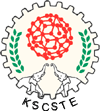 WOMEN SCIENTISTS DIVISIONAPPLICATION FOR “BACK –TO- LAB” RESEARCH  FELLOWSHIP  2019-20[A Programme for Women having break in career in Science]SECTION – AGENERAL INFORMATION1. Name (in Block Letters) 		:		2. Postal address for correspondence :3. Telephone-    Mob:			                     Land line:	    	              E-mail:4. Permanent address			 :5. Age and Date of Birth 		 :    (Enclose documentary proof)6.  Are you Keralite by origin/domicile: 			    (Enclose documentary proof)7. Married/Unmarried 		 :8. Academic record (from Degree onwards)(Enclose Attested copy of Certificate and Mark-list of P.G course Degree)9.  Scholarships, Medals, Awards, Distinctions or Honours received                 10. Whether passed examinations conducted by NET/GATE/UGC/ICAR/ICMR/KTU, etc. If yes,   indicate Name of the examination, Year and Grade/Rank:11. Details of previous employment, if any (Enclose attested copies of experience certificates issued by the competent authority)12.  Give details of research experience, if any (Enclose attested copies of experience certificate issued by the competent authority)Publications and Patents if any: [Attach reprints or photocopies of latest research papers (maximum 3 nos.)  you have   published]Details of Research Publications (maximum 5 recent publications)Details of patent (if any)Fellowships availed prior to current application, if any : Have you applied for Research Fellowship in KSCSTE or any other agencies for the current research? If yes, give details.Details of break in  research.[Candidates having break in research during the course of Ph.D. programme  for a minimum  period of 6 months are only eligible to apply- Order on sanction of leave issued by the Head of research centre, need to be attached as documentary proof]Details on Ph.D. programme             (i) Date of registration for Ph.D.	            :                (Candidates should not have completed 4 years as on the date of registration)    (ii) Name and Address of Ph.D. Research Centre (Institute/University):Name & address of Research guide 	:         (iv) Department / Subject			:          (v)  Date of qualifying the course-work (Course-work completion certificate to be attached):          (vi) Title of Ph.D. work				:         (vii) Technical report on Ph.D. work  ( Not to exceed 2 pages)Objectives and Scope of the work :Brief Methodology :  Progress of work completed as on  date:Future work plan (in bullet points only):Publications/Patents/awards on the topic till date :                  (Include latest 3 research publications (if any) on the work)           (viii) Tentative date of submission of Ph.D Thesis :  Details for Electronic transfer of grant (in case of sanction)SECTION – BDETAILS OF PROPOSED RESEARCH PROGRAMME(Please provide details on the work yet to be done for completion of Ph.D. work)Project ProfileTitle of the Programme:(The applicant should select a topic addressing a specific problem rather than going for a broad and vague area. Topics on specific issues that have relevance to the developmental issues of Kerala will be given priority)Subject area       Broad Subject Area	: Life Sciences/ Physical Sciences/ Engineering/ Computer   Science/                                            Mathematical Sciences  Sub- Subject  Area	:   Focused Sub. AreaInstitution where work is proposed to be carried out:        (Name, address, telephone no. , e-mail, & fax) -[ The  proposed Institute should be the same as the P.D Research Centre of the applicant)Details of the Scientist Mentor(Name, Designation, Address, E-mail and contact numbers) (The Scientist mentor shall be the Research guide or any other faculty who is a permanent employee of the same research lab, having at least 5 more years of service left in the Institution before Superannuation)     Duration of Fellowship sought : (The Fellowship shall be  for a maximum period of 3 years or  till the date of submission of  Ph.D Thesis, whichever is earlier)Technical Information   Statement IAbstract of the proposed work (limit to 300 words)National and  international statusGap areas of the proposed workObjectives and Scope of the workWork plan/Methodology  (including time schedule & chart)Expected deliverables/outcomeSignificance of the expected outcome with respect to the latest in the field and its utility if any specific to the socio-economic or developmental scenario of the State of Kerala Relevance of the study to the knowledge uplift Scope for technology transfer and adaptation if  applicableFacilities available in the Host Institution which can be utilized for the proposed Research programmeName three institutions and scientists in the country who are working in the proposed area      of research:Biodata Applicant (not to exceed 2 pages)Scientist Mentor (not to exceed 2 pages)                V. DECLARATION BY THE APPLICANTI agree to abide by the terms and conditions of the Fellowship grant.I have explored and ensured that equipment and basic facilities will actually be available in the Research centre as and when required for the purpose of the work. 3.    I am not an employee of any institution and am not in receipt of salary/fellowship or any other emoluments from any source for the Ph.D. programme.                    4.    I also affirm that all statements and documents submitted along with this application are correct. I understand that any inaccurate or false information will render this application invalid and that, if admitted and awarded Back-to-Lab RF on the basis of such information, my candidature will be terminated. I also understand that I have to undertake the agreement, in prescribed format with KSCSTE for fulfilling the conditions necessary for awarding the Research Fellowship, if selected. 5.    I have attached the following documents  (tick , as applicable)i. Proof on Kerala nativityii. Proof on Date of Birthiii. Marklist and Certificate for Post-Graduate Degree Courseiv. Ph.D Registration Orderv. Course-work Completion Certificatevi. Institute Order on sanction of leave during the course of Ph.D. programme
6. Soft copy of the application and supporting documents have been mailed to wsd.kscste@kerala.gov.inPlace							Signature of Applicant: Date:   							Name & Address:VI. CONSENT FROM SCIENTIST MENTOR                                  I hereby agree to be the Scientist Mentor for the Research Fellowship Project  entitled “................. ……………………………………………………………………………………………………………………………………………………………………………………………………………… …………………………………………… (Title of the project)” submitted by…………………... ………………………………………… (Name of the Woman Scientist) under the ‘Back to Lab’ programme of KSCSTE proposed to be carried out at ……………………………………………… …………………….……………………………………………….(Name of the Research Centre)I also certify that I am permanently employed and have more than 5 years of service left in the present institute. I further agree to abide by the guideline of the scheme for the successful implementation of the programme .Place :						Scientist Mentor Date  : 																Signature	     :																			Name & Address :		VII. ENDORSEMENT FROM THE HEAD OF HOST INSTITUTION                   (Where the Women Scientist is undergoing the Ph.D. programme)                        (To be given on letter head)Thesis Title:Certified that the Institute welcomes the Research Programme proposed by Smt………...………………………………………………………..…,Research Fellow, and Dr. ……………………………….…………………..., Institute nominee, as the Scientist Mentor (Research guide). It is certified that the Scientist-Mentor assigned for the present study is a permanent  employee of the Institute and is left with more than five years of service in the Institute. The supervision and support of the mentor can be extend for carrying out the proposed research programme by the candidate.Certified that the equipment and other basic administrative facilities as per terms and conditions of the grant, will be extended to the investigator(s) throughout the duration of the project. Institute assumes to undertake the financial and other management responsibilities of the project. The institute will also be responsible for monitoring the progress of  her research if admitted under Back-to-Lab RF programme,  and disbursing the fellowship to the candidate  as per the terms and conditions of KSCSTEIn the unforeseen event of discontinuance of the project by the Research Fellow, the matter will be informed to the Council and the Institute will ensure settlement of the grant received and facilitate  termination of the programme.Name and Signature of Head of Institution Date : ………………….. Place : ………………….. (For University Departments: Registrar, Colleges: Principal, R & D Centres: Director)(Seal)Sl.No.Degree awardedUniversity/ Institute Period (From–To)SubjectMarks (%)Year of award of DegreeSl.No.Name of InstitutionDesignation Period (From –To)D/M/Y formatRemarks if anySl.No.Name of InstitutionDesignationDurationNature of workNo.Author(s)Name of the Journal/ Year, VolumeTitle of the paper publishedCurrent impact factor of the journalNo.NationalInternationalYearName of fellowshipSponsoring agencyDurationDurationAmount of SupportreceivedName of the Host InstituteName of fellowshipSponsoring agencyFromToAmount of SupportreceivedName of the Host InstituteName of fellowshipSponsoring agencyDate of applicationAmount of  support  soughtName of the Host InstituteSl.No.Period (from-to)  in Day/Month/Year format  Reason for break in researchBeneficiary Name  (Financial Head of Institution)Beneficiary  Bank Account No. (Institute)Beneficiary Bank IFSC CodeBeneficiary Bank Name and BranchBeneficiary Address (PI)Mobile No.      (PI)           Email- Id  (PI)